OBJETIVOEste processo envolve os procedimentos para cadastro e tombamento dos bens móveis permanentes adquiridos por meio de compras por importação no âmbito da UFPB.PÚBLICO ALVOUnidades gestoras da UASG 153065.GLOSSÁRIO DE TERMOS E SIGLASAtivo permanente – O conjunto dos bens móveis e imóveis da Universidade.Bem móvel – Bem suscetível de movimento próprio, ou de remoção por força alheia, sem alteração da substância ou da destinação econômico-social, classificados nos termos e demais condições previstas na Portaria da Secretaria do Tesouro Nacional do Ministério da Fazenda nº 448/2002, podendo ser material permanente ou material de consumo.Bem móvel de consumo – Aquele que, em razão de seu uso corrente e da definição da Lei nº 4.320/64, perde normalmente sua identidade física ou tem sua utilização limitada a dois anos.Bem móvel permanente – Aqueles que, em razão de seu uso corrente, não perde a sua identidade física, mesmo quando incorporados a outro bem, ou tem uma durabilidade superior a dois anos.Carga patrimonial – Instrumento administrativo de atribuição da responsabilidade, relacionando os bens patrimoniais lotados em determinada unidade ou subunidade, da guarda, da conservação e do uso destes bens ao seu detentor. A atribuição da carga patrimonial é feita por meio dos Termos de Responsabilidade.Commercial Invoice ou Fatura Comercial – É o documento de natureza contratual que espelha a operação de compra e venda entre o importador e o exportador. É um documento internacional e deve ser emitido pelo exportador. É como uma Nota Fiscal, porém com validade internacional. É um documento exigido pela Receita Federal no despacho aduaneiro.Detentor da Carga Patrimonial – Servidor que, em razão do cargo ou função que ocupa ou por indicação de autoridade superior, responde pela guarda, pela conservação e pelo uso dos bens permanentes que a Administração da UFPB lhe confiar mediante Termo de Responsabilidade.DIPA – Divisão de Patrimônio/CAD/PRA. Setor responsável pelos registros, alterações, tombamento, movimentações, alienações sobre todo o patrimônio da instituição. Os servidores da DIPA possuem o perfil no SIPAC de Gestor de Patrimônio Global.Etiquetas de registro patrimonial – Identificação que é colocada no bem permanente móvel, personalizada, com numeração individual única ou código de barras.Gestor de Patrimônio Local – Servidor responsável pelo gerenciamento local dos bens permanentes de uma unidade. Não possui responsabilidade sobre os bens da unidade, somente o dever de desenvolver atividades para a organização da gestão patrimonial.Incorporação – Criação do registro do bem em sistema de controle patrimonial e respectivo ativo da instituição.NE – Nota de Empenho.NL – Nota de Lançamento.PRA – Pró-Reitoria de Administração.Recebimento Provisório – É o ato pelo qual o material adquirido é entregue à UFPB, no local previamente designado, não implicando em aceitação. Transfere apenas a responsabilidade pela guarda e conservação do material, do fornecedor à UFPB. Recebimento Definitivo – Aceitação, após a verificação da quantidade e qualidade (conferência técnica) do material. Ato pelo qual o servidor ou comissão competente declara, em documento hábil, haver recebido o material de acordo com as especificações estabelecidas/contratadas e descritas no processo de compra e de empenho, deflagrando, nesse momento, a liquidação da despesa.SIPAC – Sistema Integrado de Patrimônio, Administração e Contratos.Tombamento – Registro de controle patrimonial dos bens permanentes, caracterizado pela atribuição de um código (número) e por registro documental.TR – Termo de responsabilidade. Instrumento administrativo impresso ou eletrônico de atribuição de responsabilidade pela guarda, pela conservação e pelo uso de material permanente.UASG – Unidade Administrativa de Serviços Gerais.Unidade Requisitante/ Solicitante/ Demandante – Unidade da UFPB que demandou a aquisição do bem.LEGISLAÇÃO APLICADA E DOCUMENTOS DE REFERÊNCIALei nº 8.666/93 – Regulamenta o art. 37, inciso XXI, da Constituição Federal, institui normas para licitações e contratos da Administração Pública e dá outras providências.Lei nº 14.133/21 – Lei de Licitações e Contratos Administrativos.Instrução Normativa nº 205/88 SEDAP – Objetiva a racionalização, com minimização de custos, do uso de material no âmbito do Sistema de Serviços Gerais (SISG).Instrução Normativa nº 142/83 SEDAP – Dispõe sobre a classificação de material de permanente e as formas de controle desses itens.Manual SIPAC – Módulo de Patrimônio Móvel.INFORMAÇÕES GERAISRecebimento dos bensO processo de recebimento de um bem é o conjunto de operações que envolvem a identificação do material recebido, o confronto do documento fiscal com o pedido, a inspeção qualitativa e quantitativa do material e a aceitação formal do mesmo.O recebimento de um bem permanente, adquirido pela UFPB por meio de compra, deverá ocorrer em duas fases distintas: provisória e definitiva.Os prazos para recebimento provisório e definitivo dos bens são os estabelecidos no edital.No ato de recebimento do material provisória e definitivamente, o(s) responsável(is) procederá(ão) a conferência documental e a verificação da qualidade, da quantidade e das especificações do material.A verificação da conformidade do material com a especificação deve ocorrer dentro do prazo de recebimento definitivo estipulado em edital. Quando o material não corresponder com exatidão (características, modelo, quantidade, marca, entre outros) ao que foi pedido ou, ainda, apresentar faltas ou defeitos, o bem deverá ser rejeitado e o fornecedor notificado para regularização.O recebimento de bens móveis permanentes adquiridos por importação ocorrerá diretamente na unidade demandante do bem.Qualquer que seja o local de recebimento, o registro de entrada do bem permanente no SIPAC será sempre executado pela Divisão de Patrimônio. No caso de aquisição por importação, ao ingressar na UFPB, os bens devem estar acompanhados do Comercial Invoice.Tombamento ou registro patrimonialPara efeito de identificação e inventário, os bens permanentes receberão números sequenciais de registro patrimonial (tombamento). O número de registro patrimonial deverá ser aposto ao bem, mediante gravação, fixação de plaqueta ou etiqueta apropriada. Em caso de perda, dano, descolagem ou deterioração das etiquetas/plaquetas, o setor onde o bem está localizado deverá comunicar à Divisão de Patrimônio para sua reposição.A identificação do material deverá ser afixada em lugar visível, preferencialmente em local que não atrapalhe a sua utilização, por exemplo: Mesas: tampo frontal, lado direito; Cadeiras: coluna dos pés; Armário: parte frontal superior; Máquinas: parte lateral esquerda; Veículos: ao lado da plaqueta de numeração dos chassis; Computador: parte lateral esquerda da CPU.O bem patrimonial cuja identificação seja impossível ou inconveniente, face às suas características físicas, será tombado por agrupamento em um único Número de Tombo.Esse procedimento envolve as atividades desde o lançamento dos bens no Sistema até a assinatura e arquivamento dos Termos de Responsabilidade.O Termo de Responsabilidade deverá obrigatoriamente ser assinado por servidor da unidade recebedora do bem, a fim de confirmar a ciência em relação à transferência da carga patrimonial para sua responsabilidadePROCEDIMENTOS NECESSÁRIOSPasso a Passo do Processo: Procedimentos de cadastro de bens móveis por aquisição (compra internacional)FORMULÁRIOS E MODELOS CORRELATOSNão há.FLUXOGRAMA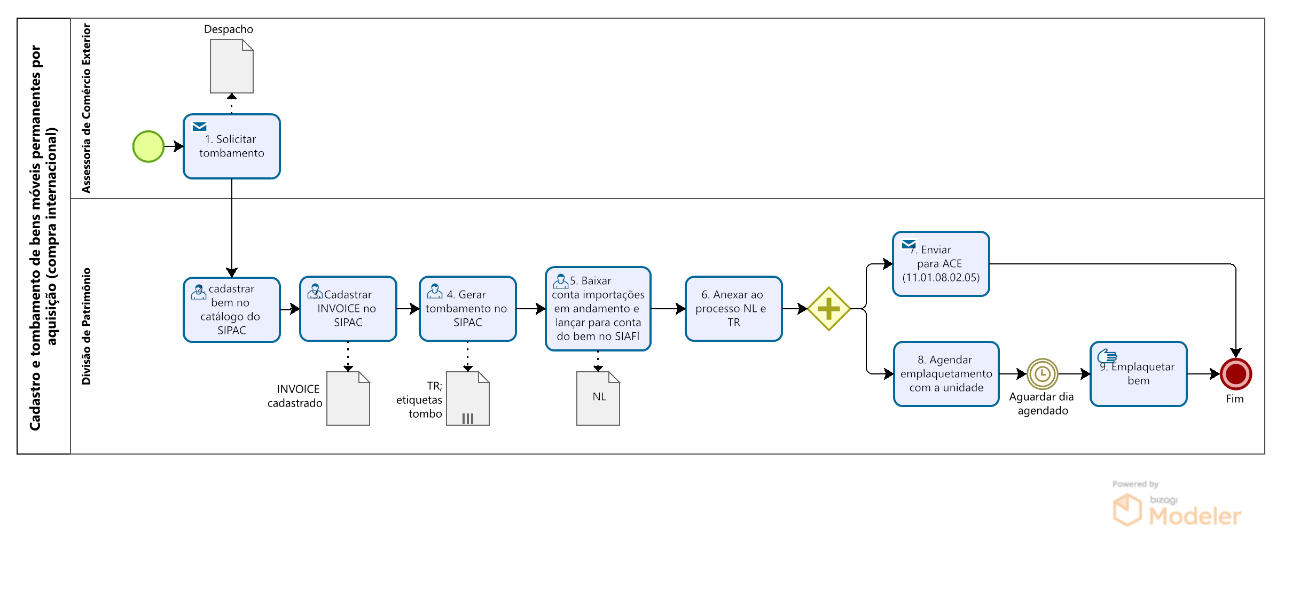 9. INDICADORESQuantidade de bens tombados adquiridos por meio de importação por período; Quantidade de bens emplaquetados/ Quantidade de bens tombados;Quantidade de bens emplaquetados por período.CONTATO Divisão de Patrimônio/CAD/PRAE-mail: divisaodepatrimonio@pra.ufpb.brTelefone: (83) 3216-7424CONTROLE DE REVISÃO 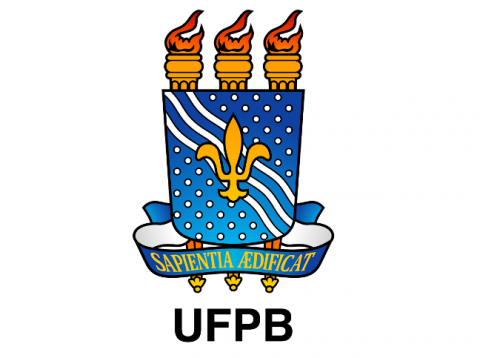 Universidade Federal da ParaíbaUniversidade Federal da ParaíbaProcedimento Operacional - POUnidade: Pró-Reitoria de AdministraçãoUnidade: Pró-Reitoria de AdministraçãoUnidade: Pró-Reitoria de AdministraçãoUnidade: Pró-Reitoria de AdministraçãoProcesso: Cadastro de bens móveis permanentes por aquisição (compra internacional).Processo: Cadastro de bens móveis permanentes por aquisição (compra internacional).Processo: Cadastro de bens móveis permanentes por aquisição (compra internacional).Processo: Cadastro de bens móveis permanentes por aquisição (compra internacional).Identificação: PRA/CAD/DIPA/09Identificação: PRA/CAD/DIPA/09Versão: 00Nº de folhas: 06EtapaQuem Faz?O que faz?1Assessoria de Comércio ExteriorAnexar despacho ao processo eletrônico, solicitando a Divisão de Patrimônio o tombamento do bem. *Deve constar no despacho: a descrição do item; o número do empenho; o valor dos bens em moeda nacional; o nº da Comercial Invoice.Enviar processo para a Divisão de Patrimônio/PRA (11.01.08.02.07).2Divisão de PatrimônioReceber processo para poder executar a incorporação do bem.Cadastrar bem no catálogo do SIPAC.Caminho: SIPAC → Módulos → Catálogo de Materiais → Operações → Material → Cadastrar.*Consulte o manual do passo a passo no SIPAC AQUI.3Divisão de PatrimônioCadastrar Comerical Invoice no SIPAC.Caminho: SIPAC → Módulos → Patrimônio Móvel → Bens → Invoice → Cadastrar.*Consulte o manual do passo a passo no SIPAC AQUI.5Divisão de PatrimônioGerar tombamento do(s) bem(ns) no SIPAC.Caminho: SIPAC → Módulos → Patrimônio Móvel → Bens → Tombamento → Tombar Bens → Empenho.*Consulte o manual do passo a passo no SIPAC AQUI.*Esta operação irá gerar o Termo de Responsabilidade do bem, que deve ser impresso em 02 (duas) vias, e a etiqueta com o tombo do bem, que deverá ser impressa para o emplaquetamento. *A incorporação do bem no SIPAC será sempre realizada diretamente para a unidade requisitante do bem, conforme informações da Nota de Empenho.*No caso do bem ser parte de um conjunto, haverá um único tombamento, mas todos os itens deverão ser emplaquetados.6Divisão de PatrimônioBaixar conta importações em andamento e lançar para conta do bem no SIAFI.*Essa atividade irá gerar uma nota de lançamento.7Divisão de PatrimônioAnexar ao processo a NL e o Termo de Responsabilidade gerado pelo sistema, para assinatura eletrônica do servidor responsável pela guarda e uso dos bens..*É importante que a assinatura do TR  seja realizada de maneira concomitante ao emplaquetamento dos bens.8Divisão de PatrimônioEnviar processo para ACE (11.01.08.02.05).9Divisão de PatrimônioAgendar emplaquetamento do(s) bem(ns) com a unidade requisitante do bem.10Divisão de PatrimônioNo dia agendado, ir à unidade requisitante emplaquetar o(s) bem(ns), conforme etiquetas de identificação patrimonial impressas.RevisãoDataHistórico das RevisõesItem(ns) Revisado(s)Revisado por0030/08/2022Revisão FinalTodosDennis Thadeu FreitasElaborado por: Rebeca Honorato NeivaAprovado por: Márcio André Veras MachadoData: 14/12/2022